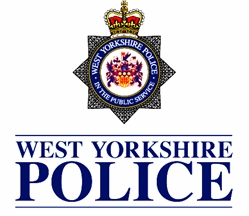 Expression of Interest(Please use BLOCK CAPITALS)Please Turn OverI can confirm that I have been given an opportunity to read the GDPR privacy notice and I consent to contact from the Positive Action team for recruitment purposes.  (GDPR notice: https://ico.org.uk/global/privacy-notice/)          Signed __________________                            Date ____________________Full NameDate of BirthGenderMale        Female         Prefer not to disclose AddressAddressTown / CityTown / City              Post Code              Post CodePreferred Contact NumberOther Contact NumberE-Mail Address (BLOCK CAPITALS)E-Mail Address (BLOCK CAPITALS)E-Mail Address (BLOCK CAPITALS)E-Mail Address (BLOCK CAPITALS)E-Mail Address (BLOCK CAPITALS)E-Mail Address (BLOCK CAPITALS)E-Mail Address (BLOCK CAPITALS)E-Mail Address (BLOCK CAPITALS)E-Mail Address (BLOCK CAPITALS)E-Mail Address (BLOCK CAPITALS)E-Mail Address (BLOCK CAPITALS)E-Mail Address (BLOCK CAPITALS)E-Mail Address (BLOCK CAPITALS)E-Mail Address (BLOCK CAPITALS)E-Mail Address (BLOCK CAPITALS)E-Mail Address (BLOCK CAPITALS)E-Mail Address (BLOCK CAPITALS)E-Mail Address (BLOCK CAPITALS)E-Mail Address (BLOCK CAPITALS)E-Mail Address (BLOCK CAPITALS)E-Mail Address (BLOCK CAPITALS)E-Mail Address (BLOCK CAPITALS)E-Mail Address (BLOCK CAPITALS)E-Mail Address (BLOCK CAPITALS)E-Mail Address (BLOCK CAPITALS)E-Mail Address (BLOCK CAPITALS)E-Mail Address (BLOCK CAPITALS)E-Mail Address (BLOCK CAPITALS)E-Mail Address (BLOCK CAPITALS)E-Mail Address (BLOCK CAPITALS)Please identify which role you are interested in (Maximum: 3 roles only)Please identify which role you are interested in (Maximum: 3 roles only)Please identify which role you are interested in (Maximum: 3 roles only)Please identify which role you are interested in (Maximum: 3 roles only)Police OfficerAdministration (HR)Police Community Support OfficerOperational Support Staff (LRO, OSO, ISO)Special ConstableCall Handler / Radio OperatorApprentice (16 Years or Over)Scenes of Crime OfficerCadet (13 – 18 Years of Age)I.T.VolunteerAnalyticalEthnic OriginEthnic OriginEthnic OriginEthnic OriginWhite – BritishAsian/Asian British – IndianWhite – IrishAsian/Asian British – PakistaniWhite – JewishAsian/Asian British – BangladeshiWhite – Eastern EuropeanAny other Asian BackgroundWhite – Gypsy or Irish TravellerBlack/Black British - CaribbeanAny other White BackgroundBlack/Black British - AfricanMixed – White and Black CaribbeanAny other Black BackgroundMixed – White and Black AfricanArabMixed – White and AsianChineseAny other Mixed BackgroundPrefer not to SayOther Ethnic GroupHighest Level of Academic QualificationHighest Level of Academic QualificationHighest Level of Academic QualificationHighest Level of Academic QualificationDegree / Masters level 6 or aboveA Level / NVQ Level 3 equal to 80 UCAS ptsLevel 2 qualification/GCSE in English (Grade C or level 4)Level 2 qualification/GCSE in Maths (Grade C or level 4)Other / qualification abroadPlease Specify: Other / qualification abroadPlease Specify: Other / qualification abroadPlease Specify: No formal qualificationsHow did you hear about usHow did you hear about usHow did you hear about usEvent/stallTV advertOnline websiteWord of mouthFamily/friendsRadioMagazine/NewspaperSocial media: FB       Instagram       Twitter       Other: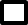 Social media: FB       Instagram       Twitter       Other:Other: (Please specify) Other: (Please specify) Other: (Please specify) Other information: